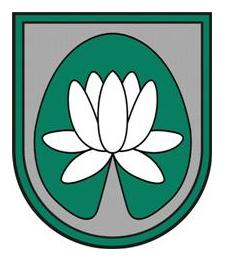 IEPIRKUMA„ATKĀRTOTS IEPIRKUMS- Autopārvadājumu pakalpojumi”NOLIKUMSIdentifikācijas Nr.: ĀND 2018/64Ādažos2018Vispārējā informācijaIepirkuma identifikācijas numurs: ĀND 2018/64Pasūtītājs: Ādažu novada domePasūtītāja rekvizīti:Kontaktpersona: Alīna Liepiņa-Jākobsone, tālr.: 67996298, e-pasts: alina.liepina-jakobsone@adazi.lv.Informācija par iepirkumuIepirkums tiek veikts atbilstoši Publisko iepirkumu likuma 9.panta nosacījumiem.Iepirkuma Nolikums un visa ar iepirkumu saistītā publiskojamā informācija ir brīvi pieejami Pasūtītāja mājas lapā internetā www.adazi.lv. Piedāvājuma iesniegšanas un atvēršanas vieta, datums, laiks un kārtībaPiedāvājums jāiesniedz līdz 2018.gada 11.maijam plkst. 10:00, iesniedzot personīgi Ādažu novada domē, Ādažos, Gaujas ielā 33A, 306.kabinetā (Kanceleja) 3.stāvā, vai atsūtot pa pastu (t.sk., kurjerpastu). Pasta sūtījumam jābūt nogādātam norādītajā adresē līdz augstākminētajam termiņam.Piedāvājumi, kas iesniegti pēc šajā Nolikumā noteiktā piedāvājumu iesniegšanas termiņa, netiks izskatīti un neatvērtā veidā tiks atdoti atpakaļ Pretendentam.Pēc piedāvājuma iesniegšanas termiņa beigām Pretendents iesniegto piedāvājumu grozīt nevar. Pirms piedāvājumu iesniegšanas termiņa beigām Pretendents var grozīt vai atsaukt iesniegto piedāvājumu.Piedāvājuma grozījumi vai atsaukums jāiesniedz rakstiski līdz piedāvājumu iesniegšanas termiņa beigām, nodrošinot, lai grozījumi vai atsaukums tiktu saņemts nolikumu 3.1. punktā norādītajā adresē ne vēlāk kā līdz 3.1. punktā minētajam datumam un laikam, slēgtā aploksnē. Uz aploksnes jābūt 4.1. punktā norādītai informācijai un papildu norādei "GROZĪJUMI" vai "ATSAUKUMS".Atsaukumam ir bezierunu raksturs un tas izslēdz pretendenta turpmāku dalību šajā iepirkumā.Iepirkuma piedāvājumu vērtēšana notiek slēgtās komisijas sēdēs.Piedāvājuma noformēšanaPiedāvājums iesniedzams aizlīmētā, aizzīmogotā iepakojumā – 3 (trīs) eksemplāros (viens oriģināls un divas kopijas). Uz piedāvājuma iepakojuma jābūt šādām norādēm:pasūtītāja nosaukums un adrese;Iepirkuma nosaukums un identifikācijas numurs;Atzīme „Neatvērt līdz 2018.gada 11.maijam plkst. 10:00”;Katrs piedāvājuma eksemplāra sējums sastāv no trijām daļām:pretendenta atlases dokumenti, ieskaitot pieteikumu dalībai iepirkumā;tehniskais piedāvājums;finanšu piedāvājums.Visas piedāvājuma daļas iesienamas vienā sējumā. Dokumentiem jābūt cauršūtiem vai caurauklotiem. Auklu gali jāpārlīmē un jābūt norādei par kopējo lappušu skaitu piedāvājumā. Lapas jānumurē un tām jāatbilst satura rādītājam. Piedāvājums jāievieto 4.1.punktā minētajā iepakojumā.Piedāvājumā iekļautajiem dokumentiem jābūt skaidri salasāmiem, bez labojumiem. Piedāvājums jāsagatavo latviešu valodā. Pretendents drīkst iesniegt tikai vienu piedāvājumu par visu darba apjomu. Ja Pretendents iesniedz dokumentu kopijas, tās jāapliecina normatīvajos aktos noteiktajā kārtībā. Piegādātājs ir tiesīgs visu iesniegto dokumentu atvasinājumu un tulkojumu pareizību apliecināt ar vienu apliecinājumu, ja viss piedāvājums ir cauršūts vai caurauklots.Iepirkuma komisijai ir tiesības pieprasīt paskaidrojošu informāciju par iesniegtajiem pretendentu piedāvājumiem, kā arī pieprasīt pretendentam uzrādīt iesniegto dokumentu kopiju oriģinālus. Ja pretendents nesniedz pieprasīto informāciju, komisija ņem vērā to informāciju un dokumentus, kas ir tās rīcībā.Pretendents iesniedz parakstītu piedāvājumu. Ja piedāvājumu iesniedz personu grupa, pieteikumu paraksta visas personas, kas ietilps personu grupā. Ja piedāvājumu iesniedz personu grupa vai personālsabiedrība, piedāvājumā papildus norāda personu, kas iepirkumā pārstāv attiecīgo personu grupu vai personālsabiedrību, kā arī katras personas atbildības sadalījumu. Komisija pieņem izskatīšanai tikai tos Pretendentu iesniegtos piedāvājumus, kas noformēti tā, lai piedāvājumā iekļautā informācija nebūtu pieejama līdz piedāvājuma atvēršanas brīdim. Iesniegtie piedāvājumi ir Pasūtītāja īpašums un netiks atdoti atpakaļ Pretendentiem.Informācija par iepirkuma priekšmetuIepirkums paredz pasažieru transporta (ar šoferi) pakalpojumu saņemšanu Ādažu novada amatiermākslas kolektīvu dalībai XXVI Vispārējo latviešu Dziesmu svētku un XVI Deju svētkos. Skatīt Tehnisko specifikāciju.Kontaktpersona par Tehnisko specifikāciju: Maija Drunka, Ādažu Kultūras centra kultūras projektu vadītāja, tālr. 26827255, e-pasts maijadrunka@inbox.lv. Iepirkums ir sadalīts 10 daļās. Pretendents ir tiesīgs iesniegt piedāvājumu par vienu vai vairākām daļām. Pretendents ir tiesīgs iesniegt piedāvājumu par nepilnu apjomu (katrā daļā nepiedāvājot 1 dienu).Pasūtītājs patur tiesības mainīt vai atcelt brauciena datumu, maršrutu atkarībā no izmaiņām svētku aktivitāšu grafikā vai citiem neparedzētiem apstākļiem.Kvalifikācijas prasības:Pretendents iepriekšējo 3 (trīs) gadu laikā līdz piedāvājuma iesniegšanas dienai ir realizējis 1 (vienu) līdzvērtīga līguma izpildi, kur:līguma priekšmets ir līdzīgas specifikas pakalpojumu sniegšana;par līguma realizāciju ir pievienota pozitīva pasūtītāja atsauksme.Līgumam, ar kuru pretendents apliecina savu atbilstību šajā nodaļā minētajām prasībām, ir jābūt pilnībā pabeigtam līdz piedāvājuma iesniegšanas termiņa beigām. Pretendentam ir jānodrošina tādu darbinieku – transporta līdzekļu vadītāju piesaistīšanu, kuriem ir pieredze transporta pakalpojumu sniegšanā - pasažieru pārvadāšanā un kuriem D kategorijas transporta līdzekļa vadītāja apliecība iegūta vismaz pirms 2 gadiem. Pretendentam ir Autotransporta direkcijas izsniegta speciāla atļauja (licence) pasažieru komercpārvadājumiem ar autobusiem Latvijas teritorijā.Pretendentam īpašumā vai valdījumā ir ceļu satiksmes noteikumiem atbilstoši autobusi, autobusu vadītājiem ir atbilstoša autovadītāja kategorija un derīgs medicīniskās komisijas slēdziens.Pretendents var balstīties uz citu personu iespējām, lai apliecinātu, ka pretendenta kvalifikācija, tehniskās un profesionālās spējas atbilst Pretendenta kvalifikācijas prasībām tikai gadījumā, ja šīs personas tiek piesaistītas arī iepirkuma līguma izpildei un pretendents pierāda, ka viņa rīcībā, izpildot iepirkuma līgumu, būs nepieciešamie resursi.Kvalifikācijas dokumenti:Pretendenta pieteikums dalībai iepirkumā, atbilstoši Nolikumam pievienotajai formai (atbilstoši B1 formai). Pieteikumu aizpilda arī visi personālsabiedrības biedri (ja piedāvājumu iesniedz personālsabiedrība) vai visi personu apvienības dalībnieki (ja piedāvājumu iesniedz personu apvienība), kā arī Personas, uz kuru iespējām pretendents balstās. Informācija par Pretendenta pēdējo 3 (trīs) gadu laikā līdz piedāvājuma iesniegšanas dienai realizētajiem līgumiem. Informācija sagatavojama saskaņā ar Nolikumam pievienoto formu (skatīt B2 formu), pievienojot pozitīvu pasūtītāja atsauksmi par katra nolikuma 6.1.punkta prasībām atbilstošā līguma izpildi.Autotransporta direkcijas izsniegta speciāla atļauja (licence) pasažieru komercpārvadājumiem ar autobusiem Latvijas teritorijā. (kopija). Attiecīgo transporta līdzekļu vadītāju (to, kuri tiks piesaistīti) Vadītāju apliecību apliecinātas kopijas, atbilstoši nolikuma 6.2. punktam.Informācija par tām tehnikas vienībām, ar ko pretendents piedāvā nodrošināt pakalpojumu sniegšanu (B5 pielikums), kā arī visu tehnikas vienību tehniskās pases (kopijas).Ja pretendents balstās uz citu personu iespējām, lai apliecinātu, ka pretendenta kvalifikācija atbilst Pretendenta kvalifikācijas prasībām, un/vai līguma izpildei plāno piesaistīt apakšuzņēmējus: visu apakšuzņēmējiem nododamo darbu saraksts atbilstoši Apakšuzņēmējiem nododamo darbu saraksta veidnei (B3 pielikums), Personas, uz kuras iespējām pretendents balstās, un apakšuzņēmēju, kura veicamo darbu vērtība ir vismaz 10 procenti no iepirkuma līguma summas, apliecinājums atbilstoši Personas, uz kuras iespējām pretendents balstās, apliecinājuma veidnei (B4 pielikums) par gatavību veikt Apakšuzņēmējiem nododamo darbu sarakstā norādītos darbus un/vai nodot pretendenta rīcībā Iepirkuma līguma izpildei nepieciešamos resursus, dokumentu vai dokumentus, kas apliecina Personas, uz kuras iespējām pretendents balstās, piedāvājuma dokumentus parakstījušās, kā arī kopijas un tulkojumus apliecinājušās personas tiesības pārstāvēt Personu, uz kuras iespējām pretendents balstās, iepirkuma ietvaros. Juridiskas personas pilnvarai pievieno dokumentu, kas apliecina pilnvaru parakstījušās paraksttiesīgās amatpersonas tiesības pārstāvēt attiecīgo juridisko personu.Tehniskais piedāvājumsTehniskais piedāvājums pretendentam jāsagatavo saskaņā ar Tehnisko specifikāciju (A pielikums). Tehniskajam piedāvājumam ir jābūt sagatavotam tādā detalizācijas pakāpē, lai pasūtītājs varētu izvērtēt piedāvāto pakalpojumu un uzstādāmo iekārtu atbilstību tehniskās specifikācijas prasībām.Finanšu piedāvājumsFinanšu piedāvājums pretendentam jāsagatavo saskaņā ar Finanšu piedāvājuma formu (B6 pielikums). Pretendentam cenās ir jāiekļauj visi izdevumi, kas saistīti ar pakalpojumu sniegšanu, tostarp, bet ne tikai: transporta nomu, degvielas izmaksas, dīkstāves izmaksas, transportlīdzekļa apdrošināšana, transportlīdzekļu vadītāju izmaksas (darba alga, apdrošināšana, komandējuma izmaksas u.c.), transportlīdzekļa amortizācija un visa veida nodokļi un nodevas (izņemot PVN).Piedāvājumu izvēles kritērijiPasūtītājs piešķir iepirkuma līguma slēgšanas tiesības saimnieciski visizdevīgākajam piedāvājumam, kuru nosaka, ņemot vērā cenu. Par saimnieciski visizdevīgāko piedāvājumu atzīst to piedāvājumu, kas atbilst nolikuma un tehnisko specifikāciju prasībām, un kura cena ir viszemākā.Iepirkuma līgumsPasūtītājs slēgs ar izraudzīto Pretendentu iepirkuma līgumu, pamatojoties uz Pasūtītāja sagatavotu un ar Pretendentu saskaņotu līgumprojektu.Līgumprojekta noteikumi tiks sagatavoti saskaņā ar šī Iepirkuma noteikumiem.Apmaksa tiek veikta pēc darbu izpildes, 10 darba dienu laikā pēc pieņemšanas- nodošanas akta parakstīšanas un izpildītāja rēķina saņemšanas.Pretendentam, kuram ir piešķirtas līguma slēgšanas tiesības, iepirkuma līgums ir jānoslēdz ar Pasūtītāju ne vēlāk kā 5 (piecu) darba dienu laikā pēc Pasūtītāja uzaicinājuma par līguma noslēgšanu brīža. Ja šajā punktā minētajā termiņā Pretendents neparaksta iepirkuma līgumu, tas tiek uzskatīts par Pretendenta atteikumu slēgt iepirkuma līgumu.10 (desmit) darbdienu laikā pēc tam, kad stājas spēkā iepirkuma līgums vai tā grozījumi, Pasūtītājs savā pircēja profilā ievieto attiecīgi iepirkuma līguma vai tā grozījumu tekstu, atbilstoši normatīvajos aktos noteiktajai kārtībai, ievērojot komercnoslēpuma aizsardzības prasības. Iepirkuma līguma un tā grozījumu teksts ir pieejams pircēja profilā vismaz visā iepirkuma līguma darbības laikā, bet ne mazāk kā 36 mēnešus pēc iepirkuma līguma spēkā stāšanās dienas.Informācijas apmaiņaJa Piegādātājs ir laikus pieprasījis papildu informāciju par iepirkuma Nolikumā iekļautajām prasībām, Pasūtītājs to sniedz 3 (triju) darbdienu laikā, bet ne vēlāk kā 4 (četras) dienas pirms piedāvājumu iesniegšanas termiņa beigām. Papildu informāciju Pasūtītājs nosūta Piegādātājam, kurš uzdevis jautājumu, un vienlaikus ievieto šo informāciju vietā, kur ir pieejams iepirkuma Nolikums, norādot arī uzdoto jautājumu.Pretendentam ir pienākums sekot līdzi publicētajai informācijai Pasūtītāja mājas lapā attiecībā uz iepirkumu. Iepirkuma komisija nav atbildīga par to, ja kāda ieinteresētā persona nav iepazinusies ar informāciju, kurai ir nodrošināta brīva un tieša elektroniskā pieeja Pasūtītāja mājas lapā.A pielikumsTEHNISKĀ SPECIFIKĀCIJAPasūtītāja prasībās attiecībā uz pakalpojumiem:Autopārvadājumu pakalpojumu paredzamo izpildes laiku skatīt atsevišķā failā. Tehniskajā specifikācijā sarkanā krāsā iekrāsotie dati attiecībā uz transporta līdzekļu kustības grafiku ir provizoriski, lai noteiktu piedāvājuma kopējo cenu. Pasūtītājs grafiku un apjomu var mainīt.piedāvātajiem transporta līdzekļiem ir jābūt derīgai tehniskajai apskatei un tiem jābūt normatīvajos aktos noteiktajā tehniskajā kārtībā, lai piedalītos ceļu satiksmē, jāatbilst pasažieru pārvadāšanai noteiktajām normatīvo aktu prasībām;piedāvātajiem transporta līdzekļiem jāatbilst normatīvajos aktos noteiktajām tehniskajām, sanitārajām, vides aizsardzības un ugunsdrošības prasībām; Pretendents, iesniedzot piedāvājumu, ar to apstiprina, ka tam ir zināmas tā piedāvāto transporta līdzekļu ekspluatācijas ietekme uz enerģētiku un vidi un šai nolūkā tas ir izvērtējis vismaz enerģijas patēriņu un oglekļa dioksīda, slāpekļa oksīdu, metānu nesaturošo ogļūdeņražu un cieto daļiņu emisiju apjomu un atzīst, ka tā piedāvātie transporta līdzekļi nepārsniedz valstī spēkā esošajos normatīvajos aktos noteiktās prasības.ņemot vērā darba uzdevuma maršrutu, transporta līdzekļiem jābūt apdrošinātiem un aprīkotiem tā, lai varētu piedalīties ceļu satiksmē;piedāvātajos transporta līdzekļos ir jābūt iespējai pārvadāt pasažieru personīgās mantas, svētku tērpus, instrumentus, sporta inventāru u.tml., transportlīdzekļiem jābūt aprīkotiem ar konstrukciju  tērpu pakarināšanai;transporta līdzekļu vadītājiem ir jāpārvalda latviešu valoda un labi jāpārzina maršruts un attiecīgā pilsēta (spēja orientēties pilsētā);piedāvātajiem transporta līdzekļiem jābūt komfortabliem, ar klimata kontroli vai kondicionēšanas sistēmu, kas nodrošina vienmērīgu temperatūru +20º C visā autotransportā, pasažieru krēsliem jābūt mīkstiem, ar galvas paliktņiem, trokšņa līmenis transporta līdzeklī nedrīkst pārsniegt pieļaujamo normu;Izpildītājam ir jānodrošina sniegto pakalpojumu (nobraukto kilometru un dīkstāvēs) precīza uzskaite;transporta pakalpojumu sniegšanas laikā Izpildītājam jānodrošina savlaicīga nokļūšana uz pasākuma vietām Pasūtītāja noteiktajā laikā;ja transporta pakalpojuma sniegšanas laikā transporta līdzeklim ir gadījušās tehniska rakstura problēmas, Izpildītājs tās atrisina patstāvīgi (ne ilgāk kā 1 h stundas laikā), vai arī nodrošina pakalpojuma sniegšanu ar citu tehniskā kārtībā esošu transporta līdzekli, lai savlaicīgi un kvalitatīvi sniegtu transporta pakalpojumu nolīgtajā maršrutā;ja transporta pakalpojums nav noticis pilnā apmērā un pasažieri nav nokļuvuši uz pasākumu, tad Pasūtītājs rēķinu neapmaksā un Izpildītājs sedz nodarītos zaudējumus.TEHNISKĀ PIEDĀVĀJUMA FORMABrīvā formā, ievērojot un atspoguļojot nolikuma 2. pielikumā “Tehniskā specifikācija” noteiktās prasības.*pretendents norāda atbilstoši faktiskajai situācijaiPretendents ir tiesīgs iesniegt piedāvājumu par nepilnu apjomu (katrā iepirkuma daļā nepiedāvājot 1 dienu).B pielikumsVeidnes piedāvājuma sagatavošanaiB1 pielikums: Pieteikuma dalībai iepirkumā veidne1. pielikums: Pieteikuma veidnePieteikums dalībai iepirkumā Iepirkuma Identifikācijas Nr. ____Ādažu novada domes Iepirkuma komisijaiSaskaņā ar Nolikumu es apakšā parakstījies apliecinu, ka:___________________________ (pretendenta nosaukums) piekrīt Nolikuma noteikumiem un garantē Nolikuma un tā pielikumu prasību izpildi. Noteikumi ir skaidri un saprotami;Pievienotie dokumenti veido šo piedāvājumu.(pretendenta nosaukums) atbilst _________________________ (mazā vai vidējā uzņēmuma) kritērijiem.Informācija, kas pēc Pretendenta domām ir uzskatāma par komercnoslēpumu, ierobežotas pieejamības vai konfidenciālo informāciju, atrodas pretendenta piedāvājuma _________________________ lappusē.Ar šo apliecinām, ka visa piedāvājumā iesniegtā informācija ir patiesa.Z.v.B2 pielikums: Izpildīto līgumu saraksta veidneIZPILDĪTO LĪGUMU SARAKSTSPielikumā: Atsauksme Nr.1 no  ________________Atsauksme Nr.2 no ________________B3 pielikums: Apakšuzņēmējiem nododamo darbu saraksta veidneAPAKŠUZŅĒMĒJIEM NODODAMO DARBU SARAKSTSB4 pielikums: Personas, uz kuras iespējām pretendents balstās, un apakšuzņēmēja, kura veicamo darbu vērtība ir vismaz 10 procenti no iepirkuma līguma summas,apliecinājuma veidne<Pasūtītāja nosaukums><reģistrācijas numurs><adrese>PERSONAS, UZ KURAS IESPĒJĀM PRETENDENTS BALSTĀS, LAI APLIECINĀTU PRETENDENTA ATBILSTĪBU PRETENDENTA KVALIFIKĀCIJAS PRASĪBĀM, UN APAKŠUZŅĒMĒJA, KURA VEICAMO DARBU VĒRTĪBA IR VISMAZ 10 PROCENTI NO KOPĒJĀS IEPIRKUMA LĪGUMA SUMMASAPLIECINĀJUMSIepirkuma  „<Iepirkuma nosaukums>” (id. Nr.<iepirkuma identifikācijas numurs>) ietvarosAr šo <Personas, uz kuras iespējām pretendents balstās,/Apakšuzņēmēja nosaukums vai vārds un uzvārds (ja Persona, uz kuras iespējām pretendents balstās, ir fiziska persona), reģistrācijas numurs vai personas kods (ja Persona, uz kuras iespējām pretendents balstās, ir fiziska persona) un adrese>:apliecina, ka ir informēts par to, ka <Pretendenta nosaukums, reģistrācijas numurs un adrese> (turpmāk – Pretendents) iesniegs piedāvājumu <Pasūtītāja nosaukums, reģistrācijas numurs un adrese> (turpmāk – Pasūtītājs) organizētā iepirkumā „<Iepirkuma nosaukums>” (id. Nr.<iepirkuma identifikācijas numurs>) ietvaros; gadījumā, ja ar Pretendentu tiks noslēgts iepirkuma , apņemas:[veikt šādus darbus:<īss darbu apraksts atbilstoši Apakšuzņēmējiem nododamo darbu sarakstā norādītajam> un][nodot Pretendentam šādus resursus:<īss Pretendentam nododamo resursu (piemēram, finanšu resursu, speciālistu un/vai tehniskā aprīkojuma) apraksts>].B5 pielikums: Informācija par tehnikas vienībāmPiedāvātās tehnikas sarakstsPielikumā:Autobusu Tehniskās pases (kopijas)B5 pielikums: Finanšu piedāvājuma formaFINANŠU PIEDĀVĀJUMS*Pasūtītājs atsevišķi neapmaksā autotransporta degvielas un par autotransporta nogādāšanu uz/no Pakalpojuma sniegšanas vietai izmaksas, samaksu darbiniekiem, izmaksas par transportlīdzekļu mazgāšanu un salonu tīrīšanu, un citas izmaksas, kas nepieciešamas pilnīgai un kvalitatīvai Pakalpojuma izpildei, kā arī uz Pakalpojuma izpildi attiecināmie nodokļi, nodevas. Pasūtītājs neapmaksā izdevumus par mobilo telefonu sakariem, piemērotos sodus par ceļu satiksmes noteikumu pārkāpumiem. Pretendents ir atbildīgs par transporta līdzekļu vadītāju darba un atpūtas laika režīma ievērošanu saskaņā ar spēkā esošajiem normatīvajiem aktiem;Pasūtītājs pakalpojuma sniegšanas laikā atsevišķi apmaksā transporta līdzekļu vadītājam ēdināšanu. Adrese:Gaujas iela 33A, Ādaži, Ādažu novads, LV-2164Reģistrācijas Nr.90000048472Tālrunis:67997350Fakss:67997828Iepirkuma priekšmeta daļas Nr. un nosaukumsPiedāvātā autobusa tehniskā specifikācijaPiedāvātā autobusa tehniskā specifikācijaIepirkuma priekšmeta daļas Nr. un nosaukumssēdvietu skaitsDatumsJauktais koris “JUMIS”(vismaz 48 vietas)*01.07.05.07.06.07.07.07.08.07.Jauniešu koris “MUNDUS”(vismaz 30 vietas)*01.07.05.07.06.07.07.07.08.07.Jauktais koris “SAKNES”(vismaz 46 vietas)*01.07.05.07.06.07.07.07.08.07.Koklētāju ansamblis “ĀDAŽU STĪGAS”(vismaz 14 vietas)*01.07.02.07.03.07.04.07.05.07.08.07.SDK “SPRIGULIS”(vismaz 28 vietas)*30.0601.07.02.07.03.07.04.07.05.07.06.07.07.07.VPDK “SPRIGULIS”(vismaz 35 vietas)*01.07.03.07.04.07.05.07.06.07.07.07.08.07.VPDK “SĀNSOLĪTIS”(vismaz 35 vietas)*01.07.03.07.04.07.05.07.06.07.07.07.08.07.SPDK “DĒKA”(vismaz 35 vietas)*01.07.03.07.04.07.05.07.06.07.07.07.08.07.JDK “RŪTA”(vismaz 46 vietas)*30.0601.07.02.07.03.07.04.07.05.07.06.07.07.07.08.07.TDA “SPRIGULĪTIS”(vismaz 40 vietas)*30.06.01.07.02.07.03.07.04.07.05.07.06.07.07.07.08.07.sastādīšanas vietadatumsInformācija par pretendentuInformācija par pretendentuInformācija par pretendentuInformācija par pretendentuInformācija par pretendentuPretendenta nosaukums:Pretendenta nosaukums:Reģistrācijas numurs:Reģistrācijas numurs:LV-LV-LV-Juridiskā adrese:Juridiskā adrese:LV-LV-LV-Pasta adrese:Pasta adrese:Tālrunis:Tālrunis:Fakss:E-pasta adrese:E-pasta adrese:Finanšu rekvizītiFinanšu rekvizītiFinanšu rekvizītiFinanšu rekvizītiFinanšu rekvizītiBankas nosaukums:Bankas kods:Konta numurs:Informācija par pretendenta kontaktpersonu (atbildīgo personu)Informācija par pretendenta kontaktpersonu (atbildīgo personu)Informācija par pretendenta kontaktpersonu (atbildīgo personu)Informācija par pretendenta kontaktpersonu (atbildīgo personu)Informācija par pretendenta kontaktpersonu (atbildīgo personu)Vārds, uzvārds:Ieņemamais amats:Tālrunis:Fakss:E-pasta adrese:Pretendenta nosaukums:Pilnvarotās personas vārds, uzvārdsPilnvarotās personas amats:Pilnvarotās personas paraksts:Nr.p.k.Pasūtītāja nosaukums (nosaukums, reģistrācijas numurs, adrese un kontakt- persona)Līguma summa bez PVN (EUR)VietaSniegto pakalpojumu uzskaitījums Pakalpojumu sniegšanas gads un mēnesis1.<…><…><…><…><…>/<…><…><…><…><…><…><…>/<…><…><…><…><…><…><…>/<…>Apakšuzņēmēja nosaukums, reģistrācijas numurs, adrese un kontaktpersonaNododamo darbu apjoms (% no kopējās līguma cenas bez PVN)Īss apakšuzņēmēja veicamo darbu apraksts<…><…><…><…><…><…><…><…><…><Paraksttiesīgās personas amata nosaukums, vārds un uzvārds><Paraksttiesīgās personas paraksts>Piedāvāto autobusu tehniskā specifikācijaPiedāvāto autobusu tehniskā specifikācijaPiedāvāto autobusu tehniskā specifikācijaPiedāvāto autobusu tehniskā specifikācijaPiedāvāto autobusu tehniskā specifikācijamarka, modelis, valsts Nr.izlaiduma gadssēdvietu skaitsbagāžas nodalījumsciti parametriBraukšanas maksa Braukšanas maksa Kopā(EUR bez PVN)1234Pakalpojuma veidsMaksapar 1kmVkmMaksapar 1h stāvēšanu VhFormula:Vkm+(Vh/10)1.iepirkuma daļaJauktais koris “JUMIS” autobuss (vismaz 48 pasažieru vietas) ar šoferi2.iepirkuma daļaJauniešu koris “MUNDUS”autobuss (vismaz 30 pasažieru vietas) ar šoferi2.iepirkuma daļa3.iepirkuma daļaJauktais koris “SAKNES”autobuss (vismaz 46 pasažieru vietas) ar šoferi3.iepirkuma daļa4.iepirkuma daļaKoklētāju ansamblis “ĀDAŽU STĪGAS”Autobuss (vismaz 14 vietas) ar šoferi5.iepirkuma daļaSDK “SPRIGULIS”Autobuss (vismaz 28 vietas) ar šoferi6.iepirkuma daļaVPDK “SPRIGULIS”Autobuss (vismaz 35 vietas) ar šoferi7.iepirkuma daļaVPDK “SĀNSOLĪTISAutobuss (vismaz 35 vietas) ar šoferi8.iepirkuma daļaSDK “DĒKA”Autobuss (vismaz 35 vietas) ar šoferi9.iepirkuma daļaJDK “RŪTA”Autobuss (vismaz 46 vietas) ar šoferi10. iepirkuma daļaTDA “SPRIGULĪTIS”Autobuss (vismaz 40 vietas) ar šoferi